МБОУ «Шебалинская СОШ им. В. И. Фомичёва»Подготовила:учитель истории О.В Аникеева2014-2015 учебный годДата проведения: 04.02.14Класс: 10Количество учащихся: 25Время проведения: 45 мин.Цель урока: сформировать представление о противоречивом характере внутренней политики Николая I. Задачи:  - обучающие: определить цель и основные направления внутренней политики Николая I, расширить представления учащихся об исторической личности; на примере деятельности Николая I углубить содержание понятия «консерватизм», раскрыть понятия бюрократизация государственного управления, кодификация, промышленный переворот, апогей. - развивающие: продолжить формирование основных умений: работы с текстом, работы индивидуально и в группах, выступления перед аудиторией, выделения существенного, анализа и оценки результаты собственной деятельности.- воспитательные: повысить интерес к предмету через применение ЭОР, выработать самооценку в выборе пути, формировать положительный мотив учения.Тип урока: комбинированный, с точки зрения целеполагания – урок «открытия» нового знания.Технологии и методы: ИКТ, системно-деятельностный подход, личностно-ориентированное обучение, проблемно-поисковый метод.Оборудование : компьютер с выходом в интернет, проектор, набор портретов Николай I, А. X. Бенкендорф, М.М. Сперанский, П.Д. Киселев,  Е. Ф. Канкрин.Место урока:  11-й урок в теме: «Россия в первой половине XIX в.».УМК:	Учебник: « Россия и мир» Павленко Н.И., Андреев И.Л. М., Дрофа, 2010.ЭОР «Движение декабристов и его оценки в российской исторической науке». ЭОР «Внутренняя политика Николая I» План урока:1.Орг. момент:	1 мин.Создание доброжелательной атмосферы, рабочего настроя, организация внимания.	Приветствие, проверка готовности к уроку.	Ответное приветствие	2.Проверка домашнего задания: 5 мин.Модуль направлен на закрепление знаний о движении декабристов.	ЭОР «Движение декабристов и его оценки в российской исторической науке». http://fcior.edu.ru/card/8082/dvizhenie-dekabristov-i-ego-ocenki-v-rossiyskoy-istoricheskoy-nauke.htmlУчитель : Давайте вспомним  материал прошлого урока о декабристском движении. С помощью ЭОР организуется  проверка знаний. (Выходит первый поднявший руку). Проверяют себя, вводя параметры с помощью клавиатуры.	3.	Мотивация, актуализация знаний: 4 мин. Учитель читает :«Не богу ты служил и не России, Служил лишь суете своей, И все дела твои, и добрые и злые, - Все было ложь в тебе, все призраки пустые: Ты был не царь, а лицедей!».(Ф. И. Тютчев)Скажите, о каком царе так недобро отозвался поэт? ( Ответ)На экране портрет Николая I . Годы правления 1825-1855 ( узнают персону). Какие события мы связываем с его именем?Разгром восстания декабристов положил начало правлению Николая I. 1.Задание: Давайте сформулируем, какой должна быть тема сегодняшнего урока.Выявление проблемы. Предлагается два высказывания,  в которых содержится проблема. Нужно определить цель и тему урока, проблему и находить пути ее решения.Учитель: Современники высказывали прямо противоположные мнения о николаевском правлении.П.А. Валуев, русский государственный деятель, в своем дневнике записал: «Сверху – блеск, а внизу – гниль».Н.И.Греч, русский литератор, в «Записках моей жизни» отмечал: «Если бы Николай I умер в 1851г., то в памяти потомков он остался бы одним из лучших российских правителей».Среди современных историков та же разноголосица.«Апогей самодержавия» - так называл А.Е. Пресняков время Николая I.Б.Н. Миронов: «…царствование Николая I явилось инкубационным периодом для реформ».2 Вопрос: какую проблему вы увидели?	Деление на  группы.Определяют тему урока Анализируют информацию.Делают выводы.Предлагают пути решения проблемы:а) познакомиться с его государственной деятельностью и ее итогами;б) с его личностью.Выбирают свой путь работы над проблемой 4.	Открытие нового знания. 20 мин.Цель: получить общее представление о внутренней политике Николая I, Задача: составить схему «Внутренняя политика Николая I».Каждой группе раздаются  инструктивные карточки.Используется прием «Зигзаг»: класс делится на 5 групп по 5 человек. Каждый участник в этих базовых группах получает свой номер (от 1 до 5). После знакомства со своим материалом ученики объединяются в новые проблемные группы по 5 человек, имевших одинаковые задания. Они совместно вырабатывают план презентации своей проблемы. Затем возвращаются в свои базовые группы для обмена информацией и составлению схемы.Групповая работа с информационными модулями. 1-я проблемная группа – «Характеризуют личность царя и отвечают на вопрос: как черты характера и образования повлияли на государственную политику?2-я проблемная группа - Обработка информации по кодификации законодательства. 3-я проблемная группа – Прослеживает эволюцию системы государственного управления.4-я проблемная группа – анализирует факты социально-экономического развития страны, Используют  ЭОРы «Внутренняя политика Николая IОбсуждение и подведение итогов работы. Выступления представителей групп. (Выводы, корректируемые учителем, записываются в тетрадь). Сравнение с выводом, предлагаемым ЭОРом.5.	Итоговая экспресс-диагностика результатов учащихся. 4 мин.Выполняют контрольные задания  «Внутренняя политика Николая I».6. 	Рефлексия. 4 мин.Коллективное обсуждение и подведение итогов работы, выполняемой в начале изучения темы.	7. Информация о домашнем задании.	2 мин.а) написание эссе на тему, взятую эпилогом урока;б)  Создание синквейна «Николай I».	МБОУ «Шебалинская СОШ им. В.И. Фомичёва»Самоанализ  урока«Внутренняя политика Николая I»Дата проведения: 04.02.14г.Класс: 10Количество учащихся: 25чел.Время проведения: 45 мин.Цель урока: сформировать представление о противоречивом характере внутренней политики Николая I. Задачи:  - обучающие: определить цель и основные направления внутренней политики Николая I, расширить представления учащихся об исторической личности; на примере деятельности Николая I углубить содержание понятия «консерватизм», раскрыть понятия бюрократизация государственного управления, кодификация, промышленный переворот, апогей. - развивающие: продолжить формирование основных умений: работы с текстом, работы индивидуально и в группах, выступления перед аудиторией, выделения существенного, анализа и оценки результаты собственной деятельности.- воспитательные: повысить интерес к предмету через применение ЭОР, выработать самооценку в выборе пути, формировать положительный мотив учения.Тип урока: комбинированный, с точки зрения целеполагания – урок «открытия» нового знания.Технологии и методы: ИКТ, системно-деятельностный подход, личностно-ориентированное обучение, проблемно-поисковый метод.Оборудование: компьютер с выходом в интернет, проектор, набор портретов Николай I, А. X. Бенкендорф, М.М. Сперанский, П.Д. Киселев,  Е. Ф. Канкрин.Место урока:  11-й урок в теме: «Россия в первой половине XIX в.».УМК:Учебник: « Россия и мир» Павленко Н.И., Андреев И.Л. М., Дрофа, 2010.ЭОР «Движение декабристов и его оценки в российской исторической науке». ЭОР «Внутренняя политика Николая I» Ход урока:    Урок разработан на  основе личностно-ориентированной методики, применялся системно-деятельностный подход, проблемно-поисковый метод.   По ходу урока обучающиеся вспомнили содержание предыдущих тем занятий, самостоятельно формулировали и искали пути решения проблемы, подводили итоги и анализировали работу друг друга. Впервые использовался метод « Зигзаг» -он позволил исключить изоляцию отдельных членов коллектива внутри малых групп, и малых групп между собой . Подобный метод потребовал большой предварительной подготовки и тщательного планирования урока учителем.  Две группы, самостоятельно справились с предложенным планом работы , в трёх группах потребовалась активная помощь, её оказали консультации учителя и капитанов 2-х успешных групп. Урок получился насыщенным действиями. Работа с ЭОР  позволила « раскрасить» урок и ускорить проверку заданий.Соревновательный момент позволил сохранить высокий  ритм урока.   Цели и задачи  урока реализованы. 17 учащихся выразили положительную оценку уроку, 5- удовлетворительную.   На мой взгляд, урок можно отнести к успешным,  и попробовать подобный сценарий в ходе открытых мероприятий в рамках « Декады истории» в других классах.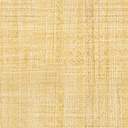 